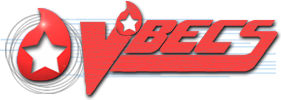 VistA Blood Establishment Computer Software (VBECS) Version 2.1.0Release Notes Version 5.0Department of Veterans AffairsProduct DevelopmentThis page intentionally left blank.Revision HistoryTable of ContentsRevision History	iIntroduction	5Changed Features and Functions	5Changes and Corrections	5Updates by Option	6Untestable System-Level Corrected Code Requests	9VistA Software Dependencies	10VBECS User Documents	10Customer Support	12Problems?	12References	12Appendices	14Appendix A: Validation Planning and Example Test Scenarios	14Test Group One	15Test Group Two	16Test Group Three	17Test Group Four	19Test Group Five	19Appendix B: Additional Crossmatch Patterns	22Appendix C: National Installation Process	24Index	26This page intentionally left blank.IntroductionVistA Blood Establishment Computer Software (VBECS) Version 2.1.0 Release Notes contains information and examples of test scenarios for changes and corrections made to VBECS.  Appendix A: Validation Planning and Example Test Scenarios contains examples of test scenarios for changes and corrections made in this release.Changed Features and FunctionsThe scope of VBECS 2.1.0 includes a variety of changes, complete information listed in the Updates by Option section in Changes and Corrections.Changes required by regulatory and accreditation changes include:ABO/Rh confirmation testing of Granulocyte productsChanges to the serologic crossmatch test grid to allow IS with an AHG Only test phase selectionRemoval of the “30 minute” out of storage warning and overrideUpdate of the Blood Transfusion Record Form (BTRF)Changes related to customer reported defects:A background check on a selected pending task, to verify its status was not changed by another userGap in ABO/Rh discrepancy alerts was closedMaximizing the Enter QC window no longer causes a system errorOrder Alert Report, transposed Lab Order numbersProblems with large reports and freezingTransfusion Requirements report update for case sensitive pairsA background check on the selected unit in Issue Blood Unit to verify patient requirements were not updated by another user since selectionSelectable “antibody specificity” that will allow local disabling of electronic crossmatch for a patientThere is no blood product description code update included in this release.Validations of updates are performed per local evaluation and risk assessment of the changes .Example validation scenarios are available where the validation requires specific conditions in Appendix A: Validation Planning and Example Test Scenarios for the application. Changes and CorrectionsThis section lists changes and corrections to the existing VBECS application. Some items correspond to an item in Known Defects and Anomalies and some have a corresponding test objective in Appendix A. Resolution of Customer problem reports related to VBECS: .Untestable System-Level Corrected Code RequestsNone.VistA Software DependenciesVBEC*1*87This is an Informational Patch to announce the release of VBECS 2.1.0.VBECS User DocumentsTo update VBECS documents, retrieve the update packages for these guides from the VA Software Document Library (VDL): See each guide’s revision history for change details:VistA Blood Establishment Computer Software (VBECS) 2.1.0 Technical Manual-Security Guide VistA Blood Establishment Computer Software (VBECS) 2.1.0 User GuideVistA Blood Establishment Computer Software (VBECS) 2.1.0 Known Defects and AnomaliesVistA Blood Establishment Computer Software (VBECS) 2.1.0 Release NotesThis page intentionally left blank.Customer SupportProblems?Contact your Local Information Resource Management (IRM) or Laboratory Automated Data Processing Application Coordinator (ADPAC) if you encounter VistA or CPRS connection problems and for training support before contacting the National Service Desk (NSD).Please ensure local VistA Support contact information is available at all times. National Support will engage Enterprise Operations (EO) personnel as needed.Problems with connectivity to VistA and CPRS may require personnel from EO with VBECS server administrator access and VistA IT support access.  If the problem remains unresolved after local VistA triage, contact the national Information Technology (IT) support service or request a region ticket to be reassigned to:National VA Service Desk ContactFor Information Technology (IT) support, call the National Service Desk (NSD), REDACTED (toll free), 24 hours per day, 7 days per week. [Users with access to the VASD-supported request tool (e.g., CA SDM) may file a ticket in lieu of calling the NSD.]National VA Service Desk Alternate ContactsREDACTEDReferencesAABB Standards 29th Edition, 5.12CLIA regulation, 493.1271 (a) (1)  (http://www.ecfr.gov/ and search for the regulation)Joint Commission (http://www.jointcommission.org/)This page intentionally left blank.AppendicesAppendix : Validation Planning and Example Test Scenarios The following is a flowchart to help assess any one change and plan accordingly.These are examples of test scenarios. Each site is responsible for evaluating changes for their intended use, assess risk, and for establishing additional validation test scenarios. 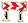 All test scenarios have a suggested user role, this may require adjustment to align with the patient or unit data selected to execute the scenario. Process any overrides as well, based on patient or unit selection.*The Expected Outcome numbering corresponds to the Step number where the change verification appears.This page intentionally left blank.Appendix B: Additional Crossmatch PatternsThese tables are limited to new, additional patterns for the serologic crossmatch test that are configured with the associated responses, in the different grid patterns. The system continues to respond to other patterns as in current functionality.Table 1: AHG Only IS Save with AHG Only CrossmatchTable 2: Additional “Incompatible, Give with Medical Director” Crossmatch PatternsAppendix C: National Installation ProcessEach site will receive direct communications from AITC staff regarding dates and downtime.  Test installation will occur for all VBECS sites ASAP after the National Release permission is obtained. The expected downtime is approximately one hour for the installation of the patch in Test or Production. The patch installation will be scheduled from 8am to 11am and 1pm to 3pm, Central time zone, at approximately 30-minute intervals for both the test and production patching on the dates below, avoiding Mondays, Fridays, and known VBECS patching dates.The TEST installation appointments start the week after national release of the VBECS 2.1.0. Production patching should be scheduled within the compliance date.►Each site must file a national CA SDM ticket to coordinate the installation of patch by AITC within the compliance period and available appointments.The CA SDM ticket for Production installation should be filed as soon as possible after your validation plan is determined, when you are confident the date will not need to change, or you have completed your validation to secure your preferred date and time. Please use the following to complete your ticket:REDACTEDAdd additional information as required.This page intentionally left blank.Index	CCustomer Support	11IIntroduction	5PProblems?	11RRelated Manuals and Materials	9UUntestable System-Level Corrected Code Requests	9VVA Service Desk	11This is the last page of VistA Blood Establishment Computer Software (VBECS) 2.1.0 Release Notes.DateRevisionDescriptionAuthor10/19/151.0Initial versionBBM team12/04/152.0Rearranged the Complaint numbers in sequential order, and added HD 488893.Serologic Crossmatch: Added DR 4112 and HD 488893. (Defect 236189)Updates by Option table, first row: Revised to read “The reports listed below will no longer allow printing while the report is compiling for preview.”Table 1 and Table 2 – Revised formatting for consistency.BBM Team2/5/163.0Global: Readability updates. Changed “Test Scenario Group” to “Test Group”.Updated Changed Features and Functions section.Return Issued Units to Blood Bank, DR 4999: Edited the note in Validation Scenario. Update local policy and procedure to meet documentation requirements of the unit’s evaluation for continued use suitability.DR 4625: Added Note: Does not include Buffy Coat product codes.DR 4112 corrected reference to Appendix B, Table 2.DR 4527 Removed "in TT_40.01".DR 4112 & DR 4527: Combined the two rows for Serologic Crossmatch Test.DR 4112 and DR 5157: Revised Resolution summary for clarity.Added a generic warning to the warning area before Test Group One: “All test scenarios have a suggested user role, this may require adjustment to align with the patient or unit data selected to execute the scenario. Process any overrides as well, based on patient or unit selection.”Test Group 1: Scenario 2, Step 3, revised sentence to read:  User A then enters ABO/Rh results that also match the historic and is allowed to save the ABO/Rh.Test Group 1, Scenarios 1 and 2 – Changed “Test Results section” to “Test Details section”.Test Group 2: Scenario 1, Data:  Added  "Accept the order in VBECS." and Scenario 1, Step 3, revised to read: "User B does not process the test and exits the test grid without saving any entries."Test Group 3: Added a Note to clarify about ER issue optional testing.    Added a Note about Step 5 verifying existing checks. Removed ABO/Rh discrepancy test information and edited for readability. Scenario 1 Added a note..  Step 3.  Added, "Review the popup message."Test Group 3, Scenario 1, Step 3 and Test Group 2, Scenario 2, Step 3: Changed “should” to “may”.Test Group 5, Scenario 1, User section: Changed “Any two users, A and B” to “2 users, any role (User A and User B)”Test Group 4: Scenario 1, Lead Tech or above needed to inactivate the transfusion requirement. Steps,2 and 6, changed "Antibody Specificity" to  "Antibody Identified".Appendix A: Flowchart entries edited to fit.Appendix B table 1, change "Gel" to "AHG. Table 2, removed "available".  (Task 270949)Added Appendix C, National implementation schedule, moved implementation text to this appendix (Defect 259687).Appendix C: Updated.BBM Team3/17/164.0DR 5169: Added note explaining required TAS order of operations change due to data refreshing update. (Defect  277970)DR 3145: Added note regarding Audit Trail entry having incorrect time. Appendix C: Revised and removed table.BBM Team4/4/165.0Corrected revision history for v 4.0. Defect 277970 is associated with DR 5169 not DR 3145.DR 3145: Edited Note: Verify the new specificity appears under Maintenance: Antibody Configuration, ignore the associated time. This change appears with an incorrectly calculated time on the Audit Trail report immediately after the patch installation.  Added to the warning box at the Testing Scenarios:  The Expected Outcome numbering corresponds to the step number where the change verification appears. (Defect 300014)Appendix C: Edited: Emphasized “Request” and added (Do not file an Incident)BBM TeamHD 367084INC  814517INC 1282130HD 460273INC 1009241INC 1296749 HD 488893INC 1083461R5219698FY15INC 791547INC 1280760Updates by OptionUpdates by OptionUpdates by OptionUpdates by OptionOption Problem SummaryResolution SummaryValidation ScenarioThroughout VBECSLarge reports (20+ pages)CR 3581R5219698FY15 While the report is compiling for preview, clicking the Print button causes the VBECS session to freeze as well as the printer. The reports listed below will no longer allow printing while the report is compiling for preview.Administrative Data (will only be 3 pages)Audit TrailBlood AvailabilityCost AccountingC:T RatioDivision TransfusionException ReportTesting WorklistTransfusion EffectivenessTransfusion RequirementsNone Provided.Transfusion Requirements ReportCR 3575INC 1280760A patient with an instance of both antibody specificities, in a pair that differ by case of the letter, e.g., Anti-E, Anti-e, the lower case specificity does not appear on the report.The report displays all antibody specificities, e.g., Anti-E, and Anti-e, or any other such pair.None Provided.Order Alert ReportCR 3574INC 1282130INC 1296749The Lab Order number included in an Order Alert printout is not correct intermittently when multiple CPRS orders are processed.The Lab Order number included in an Order Alert printout is correct when multiple CPRS orders are released simultaneously.Test Group FiveReturn Issued Units to Blood BankDR 4999DR 5175CR 3553The warning and override based on time out of controlled storage is no longer applicable (i.e., the 30-minute rule). The AABB Standards no longer use time as the trigger to determine if a unit is acceptable for reuse after issue to a location without monitored storage.The Exception report will no longer include this override.The warning message, override and exception report related to 30 minutes out of controlled storage no longer display.Update local policy and procedure.Issue a blood component unit. Return it from issue 30 minutes or more after issue was completed.  The “30 minute” warning and its associated override do not display.Update local policy and procedure to meet documentation requirements of the unit’s evaluation for continued use suitability.Patient Testing, ABO/Rh test DR 5169CR 3356ABO/Rh discrepancy rules are not enforced when performing two ABO/Rh tests that were opened at the same time before a discrepancy exists and filing one of these tests creates a discrepancy with a previous result.  There is no warning to the second opened ABO/Rh test when it is saved and it may clear the discrepancy indicator.Data is refreshed when the user attempts to save the second instance and will cause VBECS to emit an audible alert and display a warning message that the current ABO/Rh does not match previous interpretationsNote: When the patient has a previous ABO/Rh of “NR”: Save the TAS ABO/Rh test prior to entry of a repeat ABO/Rh test ordered using the same specimen UID.  When performed in the reverse, a discrepancy is created and the repeat must be invalidated to proceed with patient testing.(Defect 277970)Test Group OnePending Task List (PTL)DR 5169KDA CR 3523INC 1083461When performing two patient tests that are started at the same time and are saved with discrepant antibody screen tests, an incorrect messaging occurs for electronic crossmatch. Data is refreshed when the user attempts to save the second instance of a discrepant antibody screen tests and message appropriately.Test Group TwoIssue Blood ComponentDR 5176KDA CR 3550Patient information does not refresh when the Issue Blood Component window is open and a user changes patient pre-compatibility information in a different session, this may lead to an inappropriate unit being issued to the patient.Data will be refreshed when the user attempts to save the blood product issue and will message appropriately if pertinent data were changed preventing issue of the blood product in this session.Test Group ThreeUnit ABO/Rh Confirmation Test DR 4625DR 5177CR 3558KDA CR 2396Unit ABO/Rh Confirmation testing requires an update to include Granulocyte Product Types per AABB Standard 5.12. Note: Does not include Buffy Coat product codes.Granulocytes are now ‘Limited” in Full Service facility configurations and require ABO/Rh confirmation testing.None provided. Unit ABO/Rh Confirmation Test DR 4625DR 5177CR 3558KDA CR 2396A system error occurs when attempting to save Unit Confirmation tests with an invalid test between valid test results.System error no longer occurs.None provided.Enter Daily QC KDA CR 1911 HD 367084HD 460273A VBECS system error occurs when a user maximizes the reagent rack selection window while performing QC on the rack.System error no longer occurs. The window may be maximized.None provided.Blood Transfusion Record Form (BTRF) DR 3595DR 3649DR 4997DR 5081CR 3565INC 1009241Joint Commission is citing hospital for failure to date signatures on the BTRF. (RC 01.01.01)Added trigger wording to include date with their signature.None provided.Blood Transfusion Record Form (BTRF) DR 3595DR 3649DR 4997DR 5081CR 3565INC 1009241Display autologous/ directed information on the BTRF.The unit’s donation type information is available on the BTRF.None provided.Blood Transfusion Record Form (BTRF) DR 3595DR 3649DR 4997DR 5081CR 3565INC 1009241Add an eye readable 8-digit ICCBBA product code An eye readable Product Code is printed on the BTRF.None provided.Blood Transfusion Record Form (BTRF) DR 3595DR 3649DR 4997DR 5081CR 3565INC 1009241Add the specimen expiration date/time to the BTRF.The specimen expiration date/time is available on the BTRF.None provided.Antibodies DR 3145CR 3567Add a mechanism to disallow electronic crossmatch for an individual patient.Adding an antibody specificity for selection “Serologic Crossmatch Test Required” that may be selected to prevent electronic crossmatch on the patient.Test Group Four Note: Verify the new specificity appears under Maintenance: Antibody Configuration, ignore the associated time. This change appears with an incorrectly calculated time on the Audit Trail report immediately after the patch installation.  Serologic Crossmatch TestDR 5157CR 3556INC  814517CLIA regulations, 493.1271 (a) (1), IS XM and AHG/GEL require a different pattern in a full AHG grid.Reaction and interpretation patterns modified to allow for appropriate save when Testing Details selected for serologic crossmatch is AHG Only.  See Appendix B: Table 1None Provided.Serologic Crossmatch TestDR 4112DR 4527DR 4586CR 3556HD 488893INC 791547Allow for a serologic PEG crossmatch with a disabled grid cell for “37”.Update crossmatch testing patterns to allow save with Medical Director Approval.Reaction and interpretation patterns modified to allow for appropriate save when Testing Details selected for serologic crossmatch is All Phases.  See Appendix B: Table 2None Provided.Serologic Crossmatch TestDR 5187CR 3570Serologic crossmatch displays the wrong format of grid after invalidation of a partially completed AHG test.The grid format initially selected re-displays after invalidation of a partially completed AHG test.None Provided.Test Group One (CR 3356)Test Group One (CR 3356)Test Objective: Demonstrate that the patient data is refreshed when the user attempts to save the second instance and will cause VBECS to emit an audible alert and display a warning message that the ABO/Rh will not be saved as it was modified by another user .Test Objective: Demonstrate that the patient data is refreshed when the user attempts to save the second instance and will cause VBECS to emit an audible alert and display a warning message that the ABO/Rh will not be saved as it was modified by another user .Scenario 1: Verify that VBECS emits an audible alert and displays a warning message that the ABO/Rh will not be saved as it was modified by another user when there is no historic ABO/Rh record. (NR changes to ABO/Rh)Scenario 1: Verify that VBECS emits an audible alert and displays a warning message that the ABO/Rh will not be saved as it was modified by another user when there is no historic ABO/Rh record. (NR changes to ABO/Rh)DataVBECS: Select a patient where historic ABO/Rh is NR and no other complications.CPRS: Place 2 orders for ABO/Rh or TAS for the patient. User2 users, any role  (User  A and User B)StepsUser A: Go to PatientsPatient Testing. Select the ABO/Rh or TAS order for patient and stop at the patient-testing screen. (Do not complete testing. The grid may be partially filled or blank at this point.)At the same time, User B: Select the other ABO/Rh or TAS order for the same patient and fully save the order (thus creating the patient’s ABO/Rh record normally). View the Patient History Report, Test Details section.User A:  Enter ABO/Rh results and attempt to save their results (discrepant or not). User A:  Click OK on the message stating ABO/Rh will not be saved as it was modified by another user. View the Patient History Report, Test Details section.Expected Outcome*Verify the Patient History Report, Test Details section shows that the patient’s ABO/Rh test is saved and presents as the historic record as recorded by User B. (User A’s window remains unchanged.)Verify that the system recognizes the modified patient’s ABO/Rh, notifying User A, does not allow the saving of their entered results.Verify the Patient History Report, Test Details section shows that User B’s patient ABO/Rh test are saved and presents as the historic record. There is no record of User A’s test results.Scenario 2: Verify that VBECS does not display a warning message and allows a normal save of the current ABO/Rh when the ABO/Rh test match historic and test created in the interim. (all ABO/Rh match)Scenario 2: Verify that VBECS does not display a warning message and allows a normal save of the current ABO/Rh when the ABO/Rh test match historic and test created in the interim. (all ABO/Rh match)DataVBECS: Select a patient with a historic ABO/Rh and no other complications.CPRS: Place 2 orders for ABO/Rh or TAS for the patient. User2 users, any role  (User A and User B)StepsUser A: Select the ABO/Rh or TAS order for patient and stop at the patient-testing screen.  (Do not complete testing. The grid may be partially filled or blank at this point.)At the same time, User B selects the other ABO/Rh or TAS order for the same patient and fully saves the order creating an ABO/Rh that matches the historic ABO/Rh. View the Patient History Report, Test Details section.User A then enters ABO/Rh results that also match the historic and is allowed to save the ABO/Rh. View the Patient History Report, Test Details section.Expected Outcome*Verify that the patient’s ABO/Rh test is saved by User B and on record.Verify that the system allows the save of User A’s ABO/Rh test that continues to match the ABO/Rh of User B and the historic ABO/Rh record. User A’s test Details and User B’s test Details are shown in the Patient History Report, Test Result section.Scenario 3: Verify that VBECS emits an audible alert and displays a warning message that   the ABO/Rh will not be saved as it was modified by another user  (when a ABO/Rh discrepancy is created in interim)Note: Optionally, you can repeat this with the User A with an ABO/Rh matching the interim (discrepant) result. The response is the same as when the discrepancy was created by the interim specimen.Scenario 3: Verify that VBECS emits an audible alert and displays a warning message that   the ABO/Rh will not be saved as it was modified by another user  (when a ABO/Rh discrepancy is created in interim)Note: Optionally, you can repeat this with the User A with an ABO/Rh matching the interim (discrepant) result. The response is the same as when the discrepancy was created by the interim specimen.DataVBECS: Select a patient with a historic ABO/Rh and no other complications.CPRS: Place 2 orders for ABO/Rh or TAS for the patient.  User2 users, any role (User A and User B)StepsUser A selects the ABO/Rh or TAS order for patient and stops at the patient-testing screen.  (Do not complete testing. The grid may be partially filled or blank at this point.)At the same time, User B selects the other ABO/Rh or TAS order for the same patient and fully saves the order creating an ABO/Rh discrepancy.User A then enters ABO/Rh results matching the historic ABO/Rh and attempts to save their results and is presented with a message stating that  ABO/Rh will not be saved as it was modified by another userExpected Outcome*Verify that the patient’s ABO/Rh test is saved by User B and has created the ABO/Rh discrepancy entry in the Exception Report.Verify that the system recognizes the modified patient’s ABO/Rh, notifying User A of the modified ABO/Rh created (in the interim) and does not allow the saving of their currently entered results.Test Group Two CR 3523Test Group Two CR 3523Test Objective: Demonstrate that the Pending Task List (PatientsPatient Testing) updates the Task Status that has been processed by another user when a test is selected by a PTL ‘watcher’.Test Objective: Demonstrate that the Pending Task List (PatientsPatient Testing) updates the Task Status that has been processed by another user when a test is selected by a PTL ‘watcher’.Scenario 1: Two users process the same patient test. User B, changes their mind, selects and cancels out. User A, who had a pending task list (the PTL watcher) open prior to the other user selecting the test, selects and completes the test from that previously opened session.Scenario 1: Two users process the same patient test. User B, changes their mind, selects and cancels out. User A, who had a pending task list (the PTL watcher) open prior to the other user selecting the test, selects and completes the test from that previously opened session.DataSelect a VBECS patient and create a CPRS diagnostic test order. Accept the order in VBECS.User2 users, any role  (User A and User B)StepsUser A opens the PTL (PatientsPatient Testing) and does not select any test, keeps the window open and waits.User B opens the PTL, selects the test, which is “Not Started”, clicks OK and proceeds to view the testing grid associated with the test.User B does not process the test and exits the test grid without saving any entries.User A now selects the same test and enters test results for that test.Expected Outcome*Verify that User A is able to process the test to completion normally.Scenario 2: Two users process the same patient test. User B partially completes the test while User A has had a PTL session open and waiting. The PTL watcher, User A, selects the test, a warning displays, the PTL refreshes the Task Status allowing User A to select and complete the test from that previously opened session.Scenario 2: Two users process the same patient test. User B partially completes the test while User A has had a PTL session open and waiting. The PTL watcher, User A, selects the test, a warning displays, the PTL refreshes the Task Status allowing User A to select and complete the test from that previously opened session.DataSelect a VBECS patient and create a CPRS diagnostic test order.User2 users, any role  (User A and User B)StepsUser A opens the Pending Task List (PatientsPatient Testing) and does not select any test; just waits.User B opens the PTL, selects the test, which is “Not Started”, clicks OK and proceeds to view the testing grid associated with the test.User B processes, enters, and saves partial results for the test.User A now selects the same test, clicks OK button.User A clicks OK on the message stating the test of modified.User A continues to the test grid and completes the test.Expected Outcome*Verify that a message displays saying that the test was modified and the PTL will be refreshed. Verify that PTL refreshes and the test status updates to “Partially Completed by User B”Verify that User A selects this test and completes it without any messaging. ReportsThis is not required for verification of the change but may be a step to include in documentation. The completed test details are available on the Testing Worklist Report. The report will include an entry for the partially saved results (User B) and the completed test (User A).Scenario 3: Two users process the same patient test. User B completes the test while User A has had a PTL session open and waiting. The PTL watcher, User A, selects the test, a warning displays, the PTL refreshes the Task Status and no longer displays the test as User B completed it.Scenario 3: Two users process the same patient test. User B completes the test while User A has had a PTL session open and waiting. The PTL watcher, User A, selects the test, a warning displays, the PTL refreshes the Task Status and no longer displays the test as User B completed it.DataSelect a VBECS patient and create a CPRS diagnostic test order.User2 users, any role  (User A and User B)StepsUser A opens the Pending Task List (PatientsPatient Testing) and does not select any test; just waits. User B opens the PTL, selects the test, which is “Not Started”, clicks OK and proceeds to the testing grid associated with the test. User B processes, completes, and saves the test.User A now selects the same test from the currently opened PTL, clicks the OK button. The message displays saying that the test was modified and the PTL will be refreshed. The user clears the message. The PTL no longer displays the completed test to User A.Expected Outcome*Verify the system displays the message. Verify that the test no longer displays on PTL as it is completed. Test Group Three CR 3550Test Group Three CR 3550Test Objective: Demonstrate that when a user attempts to save the blood product issue when pertinent data has been changed in the interim:data will be refreshed when the user attempts to save the blood product issueuser will receive a message stating a patient’s critical element was modified by another userunit issue is not allowed Repeat these test cases for the patient’s critical elements:Antigen Negative requirements (set by ABID entry or Antibody Specificity that creates an Antigen Negative requirement  or set an Antigen Negative requirement)Component requirements (e.g., Irradiate cellular products only, Leuko-reduce cellular products, Washed RBC products, Washed PLT products, Sickle Cell Negative RBC products, or CMV negative cellular products)Test Objective: Demonstrate that when a user attempts to save the blood product issue when pertinent data has been changed in the interim:data will be refreshed when the user attempts to save the blood product issueuser will receive a message stating a patient’s critical element was modified by another userunit issue is not allowed Repeat these test cases for the patient’s critical elements:Antigen Negative requirements (set by ABID entry or Antibody Specificity that creates an Antigen Negative requirement  or set an Antigen Negative requirement)Component requirements (e.g., Irradiate cellular products only, Leuko-reduce cellular products, Washed RBC products, Washed PLT products, Sickle Cell Negative RBC products, or CMV negative cellular products)Scenario 1: Verify that data is refreshed when the user attempts to save the blood product issue and will message appropriately when pertinent data are added that may impact the suitability of the selected units for transfusion.Note:  This scenario mentions emergency issue as optional testing path and may or may not apply to the actual execution based on your unit or patient selection. There are different warnings that appear to when a user attempts to issue a unit AFTER a change to critical elements. These continue to perform as expected and are optionally tested in Step 5.Scenario 1: Verify that data is refreshed when the user attempts to save the blood product issue and will message appropriately when pertinent data are added that may impact the suitability of the selected units for transfusion.Note:  This scenario mentions emergency issue as optional testing path and may or may not apply to the actual execution based on your unit or patient selection. There are different warnings that appear to when a user attempts to issue a unit AFTER a change to critical elements. These continue to perform as expected and are optionally tested in Step 5.DataSelect or create a patient without any <critical element>.Enter CPRS TAS and appropriate Component Order.Process the TAS to completion. Select blood component units that are available for routine and/or Emergency issue, at least one unit may appear on each of the tabs. More units may be added at your discretion.If the antibody specificity is entered by ABID test, it must be ordered as well.User2 users, any role  (User A and User B)StepsUser A initiates a session in Issue Blood Component, selecting a unit. Stop and wait.User B enters a new <critical element>. Save.User A resumes the blood product issue process and clicks the OK button to save. Review the popup message.User A clicks OK, which exits this Issue Blood Component session.Optionally, User A or User B initiates a NEW Issue Blood Component session. Select all units on the Assigned Units and Emergency Issue Units tab as allowed.Expected Outcome*Verify that a message displays stating that a patient’s critical element was modified by another user and that the units are not eligible at this time. Displays instructions to review the patient’s information before attempting to issue the unit again. Verify the units are evaluated and appropriately restricted based on the critical element change per and the user role selected in a new session (current functionality). If all units are not eligible for the patient, the option will not allow you to proceed.Scenario 2: Verify that data was refreshed when the user attempts to save the blood product issue and will message appropriately if pertinent data were  removed that may impact the suitability of the selected units for transfusion.Scenario 2: Verify that data was refreshed when the user attempts to save the blood product issue and will message appropriately if pertinent data were  removed that may impact the suitability of the selected units for transfusion.DataSelect or create a patient with any <critical element>. Enter CPRS TAS and appropriate Component Order.Process the TAS to completion. Select blood component units that are available for routine and/or Emergency issue aligned with the <critical element>, at least one unit may appear on each of the tabs. More units may be added at your discretion.If the antibody specificity is entered by ABID test, it must be ordered as well.User2 users, any role (User A and User B)StepsUser A initiates a session in Issue Blood Component, selecting at least two units; include some that do and do not qualify for emergency issue (EI). Stop and wait.User B removes a <critical element>. Save.  User A resumes the blood product issue process and clicks the OK button to save. Expected Outcome*Verify that a message displays stating that the patient’s critical element information was modified and that the units are not eligible for issue because of this change.Test Group FourTest Group FourTest Objective: Demonstrate that adding an antibody specificity “Serologic Crossmatch Test Required” prevents electronic crossmatch on the patient.Test Objective: Demonstrate that adding an antibody specificity “Serologic Crossmatch Test Required” prevents electronic crossmatch on the patient.Scenario 1: Verify the antibody specificity “Serologic Crossmatch Test Required” may be selected to prevent electronic crossmatch on the patient.Scenario 1: Verify the antibody specificity “Serologic Crossmatch Test Required” may be selected to prevent electronic crossmatch on the patient.DataGo to ToolsConfigure DivisionConfigure Testing. Enable Electronic Crossmatch and save.Select a patient with no Transfusion Requirements, Antibodies or Antigen Negative requirements.Place a CPRS order for TAS and RBC for the patient.Enter blood component unit(s) that satisfies the RBC order.Perform a second ABO/Rh test as needed to comply with electronic crossmatch rules.UserAny user,  Lead Tech or above is required to inactivate a Transfusion RequirementStepsBlood UnitsSelect Units. Select the patient’s RBC order. Click Add Units. View the eXM Status message. The patient is eligible for electronic crossmatch.PatientsSpecial Instructions and Transfusion Requirements, add the Antibody Identified “Serologic Crossmatch Test Required” to the patient record. Save.Blood UnitsSelect Units. Select the patient’s RBC order. Click Add Units. View the eXM Status message. The patient is not eligible for electronic crossmatch due to previous antibody history.Select a blood unit. Click OKProcess the serologic crossmatch.Optionally,PatientsSpecial Instructions and Transfusion Requirements. Remove the Antibody Identified “Serologic Crossmatch Test Required” from the patient record.Blood UnitsSelect Units. Select the patient’s RBC order. Click Add Units. View the eXM Status message. The patient is eligible for electronic crossmatch.Select a blood unit.  Click OK.Click Yes on eXM message. Process the electronic crossmatch. View the Unit History Report for the Unit used in Step 8Expected Outcome*Verify that the patient is initially eligible for electronic crossmatch.Verify that the Antibody Specificity “Serologic Crossmatch Test Required” is active in the selected patient record.Verify the patient’s eXM Status is “Patient not eligible for eXM due to previous antibody history.Verify a message for required serologic crossmatch is displayedVerify that the patient is again eligible for electronic crossmatch.Verify a message displayed stating the patient is eligible from eXM and asking if the user wants to continue with eXM.Verify the Patient Association section shows the unit was electronically crossmatched.Test Group FiveTest Group FiveTest Objective: Demonstrate that the Order Alert report includes the correct Lab Order Number when users have simultaneously released multiple VBECS orders in CPRS for different patients.Test Objective: Demonstrate that the Order Alert report includes the correct Lab Order Number when users have simultaneously released multiple VBECS orders in CPRS for different patients.Scenario 1: Verify that the Order Alert reports for Patient A and Patient B include the correct Lab Order Number.Scenario 1: Verify that the Order Alert reports for Patient A and Patient B include the correct Lab Order Number.DataGo to ToolsConfigure Division. Select the Orders Alerts tab. Printer Alerts On must be checked/enabled and defined.NOTE: Orders placed must align with the Order Alert Type selected in the Printer Alerts On configuration.Select at least 2 patients, A and B.User2 users, any role (User A and User B)StepsUser A enters CPRS and creates an order for Patient A. Do not release this order.User B enters CPRS and creates an order for Patient B. Do not release this order.User A and User B click to release the order at the same time. (Sign, release with MD, etc.)Record the LB number assigned to each order as displayed in the CPRS order.Patient A__________________    Patient B_____________________View the Order Alert printouts for Patient A and Patient B.Expected Outcome*Verify that the Lab order recorded in Step 3 for each patient appears correctly on the printed Order Alert.Table 1: Patient Crossmatch Testing patternsTable 1: Patient Crossmatch Testing patternsTable 1: Patient Crossmatch Testing patternsTable 1: Patient Crossmatch Testing patternsTable 1: Patient Crossmatch Testing patternsTable 1: Patient Crossmatch Testing patternsTable 1: Patient Crossmatch Testing patternsTable 1: Patient Crossmatch Testing patternsTable 1: Patient Crossmatch Testing patternsGrid Configuration: AHG onlyGrid Configuration: AHG onlyGrid Configuration: AHG onlyGrid Configuration: AHG onlyGrid Configuration: AHG onlyGrid Configuration: AHG onlyGrid Configuration: AHG onlyGrid Configuration: AHG onlyGrid Configuration: AHG onlyIS37AHGCCSystem InterpTech InterpSystem ResponseError MessagePrint TagXDISABLEDNDISABLEDCompatibleCompatibleAllowedNoneYesNDISABLEDNDISABLEDCompatibleCompatibleAllowedNoneYesXDISABLEDPDISABLEDIncompatibleIncompatible give with MD approvalAudible alert, and comment requiredCrossmatch Incompatible: Give Only with Medical Director OverrideYesNDISABLEDPDISABLEDIncompatibleIncompatible give with MD approvalAudible alert, and comment requiredCrossmatch Incompatible: Give Only with Medical Director OverrideYesPDISABLEDPDISABLEDIncompatibleIncompatible give with MD approvalAudible alert, and comment requiredCrossmatch Incompatible: Give Only with Medical Director OverrideYesPDISABLEDNDISABLEDIncompatibleIncompatible give with MD approvalAudible alert, and comment requiredCrossmatch Incompatible: Give Only with Medical Director OverrideYesTable 2: Patient Crossmatch Testing patternsTable 2: Patient Crossmatch Testing patternsTable 2: Patient Crossmatch Testing patternsTable 2: Patient Crossmatch Testing patternsTable 2: Patient Crossmatch Testing patternsTable 2: Patient Crossmatch Testing patternsTable 2: Patient Crossmatch Testing patternsTable 2: Patient Crossmatch Testing patternsTable 2: Patient Crossmatch Testing patternsGrid Configuration: All phases Grid Configuration: All phases Grid Configuration: All phases Grid Configuration: All phases Grid Configuration: All phases Grid Configuration: All phases Grid Configuration: All phases Grid Configuration: All phases Grid Configuration: All phases IS37AHGCCSystem InterpTech InterpSystem ResponseError MessagePrint Tag NNPXIncompatibleIncompatible give with MD approvalAudible alert, and comment requiredCrossmatch Incompatible: Give Only with Medical Director OverrideYesNXPXIncompatibleIncompatible give with MD approvalAudible alert, and comment requiredCrossmatch Incompatible: Give Only with Medical Director OverrideYesNNPPIncompatibleIncompatible give with MD approvalAudible alert, and comment requiredCrossmatch Incompatible: Give Only with Medical Director OverrideYesNPNPIncompatibleIncompatible give with MD approvalAudible alert, and comment requiredCrossmatch Incompatible: Give Only with Medical Director OverrideYesNXPPIncompatibleIncompatible give with MD approvalAudible alert, and comment requiredCrossmatch Incompatible: Give Only with Medical Director OverrideYesPXNPIncompatibleIncompatible give with MD approvalAudible alert, and comment requiredCrossmatch Incompatible: Give Only with Medical Director OverrideYes